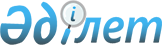 Об утверждении коэффициентов зонирования, учитывающих месторасположение объекта налогообложения в населенных пунктах Есильского района
					
			Утративший силу
			
			
		
					Постановление акимата Есильского района Акмолинской области от 26 ноября 2021 года № а-11/253. Зарегистрировано в Министерстве юстиции Республики Казахстан 30 ноября 2021 года № 25465. Утратило силу постановлением акимата Есильского района Акмолинской области от 22 ноября 2023 года № а-11/255
      Сноска. Утратило силу постановлением акимата Есильского района Акмолинской области от 22.11.2023 № а-11/255 (вводится в действие с 01.01.2024).
      В соответствии с пунктом 6 статьи 529 Кодекса Республики Казахстан "О налогах и других обязательных платежах в бюджет (Налоговый кодекс)", Законом Республики Казахстан "О местном государственном управлении и самоуправлении в Республике Казахстан", акимат Есильского района ПОСТАНОВЛЯЕТ:
      1. Утвердить коэффициенты зонирования, учитывающие месторасположение объекта налогообложения в населенных пунктах Есильского района, согласно приложениям 1, 2 к настоящему постановлению.
      2. Контроль за исполнением настоящего постановления возложить на курирующего заместителя акима района.
      3. Настоящее постановление вводится в действие с 1 января 2022 года. Коэффициенты зонирования, учитывающие месторасположение объекта налогообложения в городе Есиль Есильского района Коэффициенты зонирования, учитывающие месторасположение объекта налогообложения в населенных пунктах Есильского района
					© 2012. РГП на ПХВ «Институт законодательства и правовой информации Республики Казахстан» Министерства юстиции Республики Казахстан
				
      Аким района

Е.Баяхметов
Приложение 1
к постановлению
акимата Есильского района
от 26 ноября 2021 года
№ а-11/253
№
Месторасположение объекта налогообложения в городе Есиль Есильского района
Коэффициенты зонирования
1
микрорайон Жастар микрорайон Батыс улица Тын игерушилер улица Кайыма Мухамедханова улица Баубека Булкышева улица Хамита Ергалиева улица Шокана Уалиханова улица Каукена Кенжетаева улица Онтустик улица Чапаева улица Жибек жолы улица Акжол улица Алматы улица Есиль улица Енбекшилер улица Ыбырая Алтынсарина микрорайон Бейбитшилик улица Промзона улица Элеваторная улица Бирлик улица Акан сери проспект Ондирис улица Маншук Маметова улица 432 км улица Улы дала
1,85
2
улица Амангельды Иманов улица Ватутина улица Тауелсиздик улица Толе би улица Нуркена Абдирова улица Курылысшылар улица Абая Кунанбаева улица Кажимукана Мунайтпасова улица Алии Молдагуловой улица Александра Пушкина улица Гарышкерлер улица Мухтара Ауезова улица Достык улица Айтеке би улица Алихана Бокейханова улица Женис улица Жамбыла Жабаева улица Макаренко улица Рысбека Мырзашева улица Ишхан Сарибекян улица Казыбек би улица Гагарина микрорайон имени Николая Самохвалова улица Динмухаммеда Конаева улица Сайлау Серикова улица Абылай хан микрорайон Солтустик улица Жана жол улица Бауыржан Момышулы
2,1Приложение 2
к постановлению
акимата Есильского района
от 26 ноября 2021 года
№ а-11/253
№
Месторасположение объекта налогообложения в населенных пунктах Есильского района
Коэффициенты зонирования
1
село Аксай
1,8
2
село Бузулук, Бузулукский сельский округ
село Сурган, Бузулукский сельский округ
1,7
1,6
3
село Двуречное, Двуреченский сельский округ
село Приишимка, Двуреченский сельский округ
село Курское, Двуреченский сельский округ
1,6
1,6
1,7
4
село Биртал, Интернациональный сельский округ
село Интернациональное, Интернациональный сельский округ
село Алматинское, Интернациональный сельский округ
1,6
1,6
1,6
5
село Караколь, Каракольский сельский округ
село Речное, Каракольский сельский округ
1,6
1,6
6
село Юбилейное, Юбилейный сельский округ
село Ейское, Юбилейный сельский округ
1,6
1,6
7
село Красивое, Красивинский сельский округ
село Ленинское, Красивинский сельский округ
село Кумай, Красивинский сельский округ
станция Красивое, Красивинский сельский округ
село Ярославка, Красивинский сельский округ
1,8
1,6
1,6
1,6
1,6
8
село Свободное, Свободненский сельский округ
село Раздольное, Свободненский сельский округ
1,8
1,6
9
село Жаныспай, Жаныспайский сельский округ
село Ковыльное, Жаныспайский сельский округ
1,7
1,6
10
село Знаменка
1,7
11
село Заречное, Зареченский сельский округ
село Дальнее, Зареченский сельский округ
1,6
1,6
12
село Московское
1,7
13
село Орловка
1,6
14
поселок Красногорский
село Иглик, поселок Красногорский
село Калачи, поселок Красногорский
1,7
1,6
1,6